Landes-Schützenverband für Niederösterreich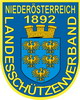 LSpL-Gewehr Rahberger Wolfgang Wötzling 17 3233 Kilb Telefon0664 4625066 rahberger.wolfgang@aon.at  lspl-lgkk@lsvnoe.atWettkampfplan 2019-20201. Landesliga LGsta1. Runde  in  Königstetten	04.10.2019	19:00 Uhr	SSV Königstetten	:	SchV-Frankenfels05.10.2019	10:15 Uhr	SPS Leonhofen	:	SV Gars am Kamp	05.10.2019	11:30 Uhr	USV Kirchberg/W	:	SPS Mank Texingtal2. Runde  in  Amstetten      	15.11.2019	19:00 Uhr	Sch V-Frankenfels	:	USV Kirchberg/W. 	16.11.2019	10:15 Uhr	SV Gars am Kamp	:	SSV Königstetten 	16.11.2019	11:30 Uhr	SPS Mank Texingtal	:	SPS Leonhofen3. Runde  in  Seitenstetten	06.12.2019	19:00 Uhr	SSV Königstetten	:	USV Kirchberg/W.	07.12.2019	10:15 Uhr	SPS Leonhofen	:	SchV-Frankenfels	07.12.2019	11:30 Uhr	SV Gars am Kamp	:	SPS Mank Texingtal4. Runde in  Stössing	17.01.2020	19:00 Uhr	USV Kirchberg/W	:	SV Gars am Kamp	18.01.2020	10:15 Uhr	SchV-Frankenfels	:	SPS Mank Texingtal		18.01.2020	11:30 Uhr	SPS Leonhofen	:	SSV Königstetten5. Runde in  Klosterneuburg	22.02.2020	09:00 Uhr	SPS Mank Texingtal	:	SSV Königstetten	22.02.2020	10:15 Uhr	USV Kirchberg/W	: 	SPS Leonhofen 	22.02.2020	11:30 Uhr	SchV-Frankenfels	:	SV Gars am Kamp	Alle angegebenen Termine und Zeiten sind fix und können nicht geändert werden, 	sie beginnen jeweils mit:  Start „Vorb./Probe“ und nach 15min mit Start „Wertung“!	Fehlt ein Schütze, dann gewinnt die Gegnermannschaft automatisch mit 3:0!Alle Einzelergebnisse dieser 1. LL-LGsta werden auch für den Landescup gewertet!Sonstige Details siehe:„2019-20_LL&LC-LG_Ausschreibung“!Kilb, 30. Juni 2019 						LSpL-Gewehr  Rahberger Wolfgang